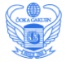 ネットワーク上の危険をふせぎ、（　　　　　　　　）を保つためにはいくつかの方法がある（　　　　　）認証：コンピュータの利用者が使用を許可された本人か確認する方法⇒（　　　　　　　）と（　　　　　　　）の2つが必要・良いパスワード管理のポイント　長い文字数に設定するこまめに変更する（　　　　　）や（　　　　）を混ぜる・悪いパスワード管理のポイント　意味のある単語を使う　（　　　　　　）から特定されやすいものにする　パスワードをメモした紙を貼る　アクセス時にパスワードが自動的に送信されるようにしている・セキュリティマネジメントの３要素　（　　　　）性：許可された人のみアクセスできる　（　　　　）性：情報が安全な状態を保っている　（　　　　）性：利用者が必要な時に、必要な情報を利用できる・実践：ユーザ認証の最近の傾向を調べよう⇒バイオメトリクス認証とは⇒ワンタイムパスワードとは（　　　　　　）権の設定⇒共有しているものを、許可された人だけが見ることができるようにすること　アクセス権には種類があり、読み取りはできるが修正はできない、といったような権限を　ユーザごとに設定できる（　　　　　　）対策⇒外部から不正なアクセスをされないように、（　　　　　　　　）を欠かさない（　　　　　　　　　　）対策⇒実践：コンピュータウィルスとは　　・コンピュータウィルスの特性　　　（　　　　　　）機能：自分自身のコピーを作って拡大する　　　（　　　　　　）機能：条件に達するまで症状を出さない　　　（　　　　　　）機能：プログラムの破壊や意図しない動作を引き起こす　　・コンピュータウィルスの種類　　　（　　　　　　　　）型：プログラムファイルに感染し、起動するたびに読み込まれる　　　（　　　　　　　）：ネットワークで接続されているコンピュータに侵入し、増殖する　　　（　　　　　　　　）：無害なプログラムを装って侵入し、起動すると被害を与える　　・コンピュータウィルスの予防策　　　（　　　　　　　　　　　）を使った、常時監視・定期的なウィルスチェックが有効　　　最新のバージョンを使用し、ウィルス（　　　　）ファイルのアップデートを欠かさない　　　外部から受け取ったデータやメール添付で受け取ったデータには特に注意する　　・もしもウィルスに感染したら…　　①（　　　　　　　　）から切断する　　②（　　　　）を切る　　③（　　　　　　　　）から起動する　　④（　　　　　　　　　　）を行う　　⑤システム管理者や感染した可能性があるユーザに（　　　　）する　　⑥（　　　　　　　　）を行う　　⑦（　　　　　）へ報告する情報セキュリティに関する法律・（　　　　）：コンピュータ犯罪に関わる3つの法律がある・（　　　　　　　　　　　）：不正アクセス行為を取り締まる法律⇒他人のID、パスワードの漏えいなど、助長する行為も罰せられる